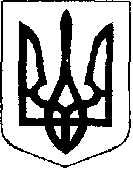 У К Р А Ї Н АЖовківська міська радаЛьвівського району Львівської області__-а сесія VIІІ-го демократичного скликання	         РІШЕННЯвід    _______________2022  р.    № _______	м. ЖовкваПро затвердження проекту землеустрою щодо відведення земельної ділянки для обслуговування пам’ятки архітектури національного значення Жовківський замок (охоронний № 385) в місті Жовкві, площа Вічева, 2Розглянувши звернення генерального директора Львівської національної галереї мистецтв імені Б. Г. Возницького та долучені матеріали, враховуючи витяг з ДРРП індексний номер 244935000, реєстраційний номер об’єкта нерухомого майна 2287251946227, керуючись ст. ст. 12, 791, 122 Земельного кодексу України, п. 6 Прикінцевих та перехідних положень Закону України «Про внесення змін до деяких законодавчих актів України щодо розмежування земель державної та комунальної власності», п. 34 ст. 26 Закону України «Про місцеве самоврядування в Україні», за погодженням постійної комісії з питань земельних відносин, земельного кадастру, планування території, будівництва, архітектури, охорони пам’яток, історичного середовища, природокористування та охорони довкілля, Жовківська міська радаВ И Р І Ш И Л А:Затвердити проект землеустрою щодо відведення земельної ділянки кадастровий номер 4622710100:01:019:0022 площею 2,1272 га для цілей підрозділів 08.01-08.03, 08.05 та для збереження та використання земель природно-заповідного фонду (КВЦПЗ – 08.04), вид використання - для обслуговування пам’ятки архітектури національного значення Жовківський замок, в місті Жовкві, площа Вічева, 2.2.  Контроль за виконанням рішення покласти на постійну комісію з питань земельних відносин, земельного кадастру, планування території, будівництва, архітектури, охорони пам’яток, історичного середовища, природокористування та охорони довкілля (Креховець З.М.).Міський голова                                                        Олег ВОЛЬСЬКИЙ                                                       